UNIVERSIDAD ESTATAL DE BOLÍVAR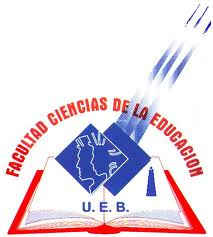 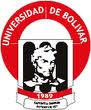 FACULTAD DE CIENCIAS DE LA EDUCACIÓN, SOCIALES,FILOSÓFICAS Y HUMANÍSTICAS.ESCUELA DE CIENCIAS BÁSICASTEMA:LA HIPERACTIVIDAD EN EL PROCESO DE ENSEÑANZA APRENDIZAJE DE LOS NIÑOS Y NIÑAS DE LA UNIDAD EDUCATIVA “GUASAGANDA” NIVEL PRIMARIO DE LA PARROQUIA GUASAGANDA CANTÓN LA MANÁ DE LA PROVINCIA DE COTOPAXI EN EL PERÍODO  2010 – 2011.AUTORESMONTUFAR CORDONES PATRICIO URBANOROMERO ESQUIVEL MAIRA MARCELAASESORDr. BOLÍVAR GUZMÁN BÁRCENES  MScTRABAJO DE GRADO PRESENTADO EN OPCIÓN A OBTENER EL TITULO DE LICENCIADO (A) EN CIENCIAS DE LA EDUCACIÓN, MENCIÓN EDUCACIÓN BÁSICA.2010- 2011UNIVERSIDAD ESTATAL DE BOLÍVARFACULTAD DE CIENCIAS DE LA EDUCACIÓN, SOCIALES,FILOSÓFICAS Y HUMANÍSTICAS.ESCUELA DE CIENCIAS BÁSICASTEMA:LA HIPERACTIVIDAD EN EL PROCESO DE ENSEÑANZA APRENDIZAJE DE LOS NIÑOS Y NIÑAS DE LA UNIDAD EDUCATIVA “GUASAGANDA” NIVEL PRIMARIO DE LA PARROQUIA GUASAGANDA CANTÓN LA MANÁ DE LA PROVINCIA DE COTOPAXI EN EL PERÍODO  2010 – 2011.AUTORESMONTUFAR CORDONES PATRICIO URBANO ROMERO ESQUIVEL MAIRA MARCELATRABAJO DE GRADO PRESENTADO EN OPCIÓN A OBTENER EL TITULO DE LICENCIADO (A) EN CIENCIAS DE LA EDUCACIÓN, MENCIÓN EDUCACIÓN BÁSICA.2010DEDICATORIAA Dios por brindarnos la fortaleza física mental y espiritual para culminar nuestros estudios y realizarnos como verdaderos profesionales.A nuestros hijos, con infinito amor, que han sido  los que más sacrificados durante este trabajo de investigación, nuestra perseverancia lo más importante que tenemos en este mundo son nuestros pequeños hijos, que a pesar de  tropiezos en la vida,  por ser quienes nos  han enseñado a lamentarnos en nuestras  caídas, y aprender de los errores.  Por eso nuestro cariño y afecto va para ellos. A nombre de tus papis, queremos decirles que todo esfuerzo y sacrificio hecho, es por ustedes mis amores, recuerden que por más  distantes que estemos de ustedes siempre están en nuestras mentes, gracias mis hijos por ayudarnos a emprender hacia el futuro.PATRICIO  MAIRA AGRADECIMIENTOUn agradecimiento profundo a la Universidad Estatal de Bolívar en especial a la Facultad de Ciencias de la Educación Sociales, Filosóficas y Humanísticas por la apertura brindada y la facilidad de llegar a culminar con éxito una etapa más en nuestra vida como profesionales, todo esto no hubiese siso posible sin tener la mano amiga de unos excelentes profesores que siempre con su transparencia, conocimientos y dedicación me han asesorado, mil gracias a mi amigo Dr. Bolívar Guzmán Bárcenes y a todos quienes integraron la docencia en la Escuela de Ciencias de la Educación, desde los primeros niveles hasta últimos, con mucho esfuerzo y dedicación día a día, con la finalidad de optar por un  título tan anhelado que lo llevaremos con mucha  honra y prestigio profesional como estudiantes de esta brillante Institución. También nuestro agradecimiento imperecedero a todos los compañeros que de una u otra manera supieron comprendernos y soportarnos durante estos cuatro largos años, en especial a la Lic. TOVAR  RIVERA  SONIA MERCEDES, por preocuparse de nuestro futuro de manera incondicional.PATRICIO MAIRACERTIFICACIÓN DE DIRECTOR Dr. Bolívar Guzmán Bárcenes  MSc.CERTIFICA Que el informe final del Trabajo de Grado titulado: LA HIPERACTIVIDAD EN EL PROCESO DE ENSEÑANZA APRENDIZAJE DE LOS NIÑOS Y NIÑAS DE LA UNIDAD EDUCATIVA “GUASAGANDA” NIVEL PRIMARIO DE LA PARROQUIA GUASAGANDA CANTÓN LA MANÁ DE LA PROVINCIA DE COTOPAXI EN EL PERÍODO  2010 – 2011.DE LOS  AUTORES: MONTUFAR CORDONES PATRICIO URBANO ROMERO ESQUIVEL MAIRA MARCELA, ha sido debidamente revisada, incorporado las sugerencias emitidas en las asesorías; en tal virtud, autorizo la presentación para el trámite pertinente.Es  todo cuanto puedo certificar en honor a la verdad, facultando a los interesados dar al presente el uso legal que estimule conveniente.   Dr. Bolívar Guzmán Bárcenes MSc.DIRECTOR DE TESISAUTORÍA NOTARIADA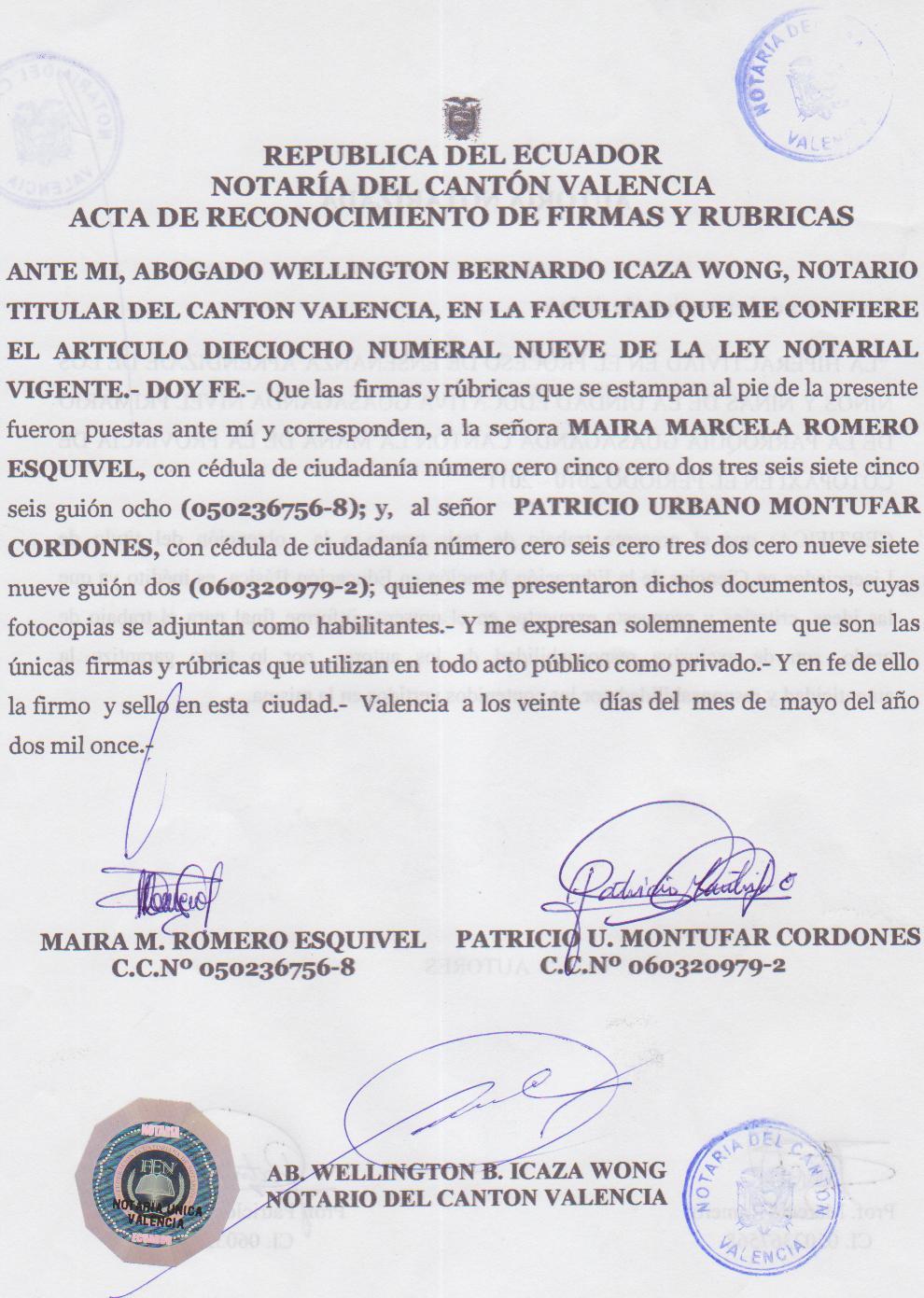 TABLA DE CONTENIDOSPORTADA………………………………………………………………....	IHOJA DE GUARDA………………………………………………………	IIPORTADILLA………………………………………………………………	III DEDICATORIA…………………………………………………………….          IVAGRADECIMIENTO……………………………………………………….	  VCERTIFICADO DEL DIRECTOR …………………………………………          VIAUTORÍA NOTARIADA……………………………………………..........	  VIITABLA DE CONTENIDOS…………………………………………………        VIII	RESUMEN EJECUTIVO EN ESPAÑOL E INGLES………………………       	IX  INTRODUCCIÓN………………………………………….………………..       	XTEMA………………………………………………………….……………..	    1ANTECEDENTE………………………………..……………………………	    2PROBLEMA……………………………………………………………….....	    4JUSTIFICACIÓN……………………………………………..……….............	    5OBJETIVOS………………………………………………………………….	    7HIPÓTESIS……………………………………………….………………….           8VARIABLES…………………………………………………………………           9OPERACIONES DE VARIABLES………………………………………….         10RESUMEN EJECUTIVOEstimado lector, sírvase encontrar en este trabajo las indicaciones mas estratégicas, para su información, al respecto de nuestro trabajo de investigación, el mismo que esta titulado: LA HIPERACTIVIDAD EN EL PROCESO DE ENSEÑANZA APRENDIZAJE DE LOS NIÑOS Y NIÑAS DE LA UNIDAD EDUCATIVA “GUASAGANDA” NIVEL PRIMARIO DE LA PARROQUIA GUASAGANDA CANTÓN LA MANÁ DE LA PROVINCIA DE COTOPAXI EN EL PERÍODO  2010 – 2011,  al que se le ha hecho una breve antecedente, Ante la presencia de  un alto  porcentaje  de niños y  niñas con  hiperactividad en   el Desarrollo de la enseñanza aprendizaje,  hemos seleccionado  este tema  porque es  de suma  importancia tener  conocimiento acerca de los trastornos de hiperactividad para poder  tratar  a  los  niños  y  niñas  que  lo  padecen,  para   saber   de  los   síntomas, tratamientos y cuáles son los medicamentos que en alguna situación se pueda utilizar.  Indudablemente no puede estar sin un problema, el mismo que dice así: EL DESCONOCIMIENTO DE LA   HIPERACTIVIDAD NO PERMITE EL PROCESO DE ENSEÑANZA APRENDIZAJE DE LOS NIÑOS Y NIÑAS DE LA UNIDAD EDUCATIVA “GUASAGANDA” NIVEL PRIMARIO DE LA PARROQUIA GUASAGANDA CANTÓN LA MANÁ DE LA PROVINCIA DE COTOPAXI EN EL PERÍODO  2010 – 2011, el mismo que está  acompañado de su respectiva justificación, sus objetivos son muy claros y precisos que busca alcanzar nuestro tema de investigación, IDENTIFICAR  CÓMO INCIDE LA  HIPERACTIVIDAD EN EL PROCESO DE ENSEÑANZA APRENDIZAJE EN LOS NIÑOS Y NIÑAS DE LA UNIDAD EDUCATIVA “GUASAGANDA” NIVEL PRIMARIO DE LA PARROQUIA GUASAGANDA CANTÓN LA MANÁ DE LA PROVINCIA DE COTOPAXI EN EL PERÍODO  2010 – 2011, y las tareas son las siguientes: Diagnosticar el nivel de conocimiento de los maestros sobre la hiperactividad. Identificar las causas que dan origen a los niños y niñas hiperactivos.Seleccionar alternativas de solución para mejorar el proceso de enseñanza y aprendizaje.Aplicar un seminario taller sobre los métodos y técnicas para mejorar el tratamiento de la hiperactividad Pero  es importante plantearnos una hipótesis, la misma que nos ayuda a comprobar si nuestro trabajo vale la pena ser investigada o no; EL CONOCIMIENTO DE LA HIPERACTIVIDAD MEJORA EL PROCESO DE ENSEÑANZA  APRENDIZAJE DE LOS NIÑOS Y NIÑAS DE LA UNIDAD EDUCATIVA “GUASAGANDA” NIVEL PRIMARIO DE LA PARROQUIA GUASAGANDA CANTÓN LA MANÁ DE LA PROVINCIA DE COTOPAXI EN EL PERÍODO  2010 – 2011, las misma que esta reforzada por sus respectivas variables y son las siguientes: LA HIPERACTIVIDAD, EL PROCESO DE ENSEÑANZA  APRENDIZAJE, aquí se fundamenta el Marco Teórico científico, el mismo que aporta específicamente al trabajo de investigación, luego pasamos al capítulo dos, el mismo que se refiere a las estrategias metodológicas del trabajo de investigación, para luego enfocar los resultados obtenidos durante las encuestas realizadas, a quien se lo ha realizado sus respectivas conclusiones y recomendaciones y por ultimo pasamos a presentarles el capitulo cuatro, en donde planteamos una propuesta a todo este problema, con la finalidad de dar solución en parte a este problema que no es fácil tratarlo, al menos que no se conozca a profundidad del manejo de estas alteraciones emocionales. Para terminar puede encontrar una bibliografía y sus respectivos anexos.SUMMARY EXECUTIVEDear reader, serve you to find in this work the indications but strategic, for his information, in this respect of our investigation work, the same one that this titled: THE HIPERACTIVIDAD IN THE PROCESS OF TEACHING LEARNING OF THE CHILDREN AND GIRLS OF THE EDUCATIONAL UNIT "GUASAGANDA" PRIMARY LEVEL OF THE PARISH GUASAGANDA CANTON THE MANNA OF THE COUNTY DE COTOPAXI IN THE PERIOD 2010 - 2011, to which has been made a brief antecedent, Before the presence of a high percentage of children and girls with hiperactividad in the Development of the teaching learning, we have selected this topic because it is of supreme importance to have knowledge about the hiperactividad dysfunctions to be able to treat the children and girls that suffer it, to know about the symptoms, treatments and which they are the medications that in some situation you can use.     Undoubtedly it cannot be without a problem, the same one that says this wayTHE IGNORANCE OF THE HYPERACTIVITY NOT ALLOW THE LEARNING PROCESS OF TEACHING CHILDREN EDUCATION UNIT "GUASAGANDA" PRIMARY GUASAGANDA, CANTON PARISH OF THE MANA OF THE PROVINCE OF COTOPAXI IN THE PERIOD 2010 – 2011,the same one that is accompanied by their respective justification, their objectives are very clear and precise that looks for to reach our investigation topic, to IDENTIFY HOW THE HIPERACTIVIDAD IMPACTS IN THE PROCESS OF TEACHING LEARNING IN THE CHILDREN AND GIRLS OF THE EDUCATIONAL UNIT "GUASAGANDA" PRIMARY LEVEL OF THE PARISH GUASAGANDA CANTON THE MANNA OF THE COUNTY DE COTOPAXI IN THE PERIOD 2010 - 2011, and the tasks are the following ones: To diagnose the level of the teachers' knowledge on the hiperactividad.   To identify the causes that give origin to the children and girls hiperactivos.  To select alternative of solution to improve the teaching process and learning.To apply a seminar shop on the methods and techniques to improve the treatment of the hiperactividadBut it is important to think about a hypothesis, the same one that helps us to check if our work is worthwhile to be investigated or not; THE KNOWLEDGE OF THE HIPERACTIVIDAD IMPROVES THE PROCESS OF TEACHING LEARNING OF THE CHILDREN AND GIRLS OF THE EDUCATIONAL UNIT "GUASAGANDA" PRIMARY LEVEL OF THE PARISH GUASAGANDA CANTON THE MANNA OF THE COUNTY DE COTOPAXI IN THE PERIOD 2010 - 2011, the same one that this reinforced by its respective variables and they are the following ones: THE HIPERACTIVIDAD, THE PROCESS OF TEACHING LEARNING, here the scientific Theoretical Marco, the same one is based that contributes specifically to the investigation work, then we pass to the chapter two, the same one that refers to the methodological strategies of the investigation work, stops then to focus the results obtained during the carried out surveys, to who has carried out it to him his respective conclusions and recommendations and for I finish we pass to present them the I surrender four where we outline a proposal to this whole problem, with the purpose of giving solution partly at least to this problem that is not easy to treat him, that it is not known to depth of the handling of these emotional alterations. To finish he/she can find a bibliography and their respective annexes.  INTRODUCCIÓNPara hablar de hiperactividad, primero debemos conocer de que se trata esta patología, debemos empezar, hablando del comportamiento que presenta esta persona, en especial en los niños varones, ellos son los que más afectados han sido, según estudios, este síntoma es percibido, por los padres, hermanos, en la escuela, en el parque, en el cine, en cualquier lugar donde se encuentren.La hiperactividad infantil es bastante frecuente, calculándose que afecta aproximadamente a un 3% de los niños menores de siete años y es más común en niños que en niñas (hay 4 niños por cada niña).  Se argumentó que podría ser causado por una disfunción cerebral mínima, una encefalitis letárgica en la cual queda afectada el área del comportamiento, de ahí la consecuente hipercinesia compensatoria; explosividad en la actividad voluntaria, impulsividad orgánica e incapacidad de estarse quietos. De igual se descubre los efectos terapéuticos de las anfetaminas en los niños hiperactivos. Basándose en la teoría anterior, les administraba medicaciones estimulantes del cerebro observándose una notable mejoría de los síntomas de los adolecentes con esta patología. Los padres suelen definir a un hijo hiperactivo como inmaduro, maleducado o mozalbete. Sus comportamientos generan conflictos en la familia, desaprobación y rechazo. Son irritantes y frustrantes en cuanto al éxito educativo de los padres, y algunos niños tienden al aislamiento social. Este trastorno ya se detecta antes de los 7 años y unos tienen síntomas más graves que otros. Una cosa que hay que tener en cuenta, es que si los padres riñen exageradamente al niño hiperactivo, pueden estar fomentando un déficit de autoestima por su parte, sobre todo si lo critican por todo lo que hace y realimentan el trastorno, ya que el pequeño acabará por no esforzarse por portarse bien, pues verá que siempre acaban riñéndole haga lo que haga.La verdadera "hiperactividad" es un trastorno que solamente afecta a 1 de cada 20 niños menores de 12 años.Los niños realmente hiperactivos, son visiblemente más habladores, más emotivos, más exigentes y más desobedientes que los demás niños de su edad. Inclusive pueden presentar problemas de aprendizaje, puesto que no son capaces de mantener la atención, están distraídos, ni de seguir las instrucciones escolares por completoCuando la hiperactividad se combina con el distraimiento los médicos denominan a este trastorno "Trastorno por déficit de atención con hiperactividad" o TDAH (ADHD por sus siglas en inglés).Cuando llegan a la adolescencia, suelen comportarse de forma inmadura y pueden tener problemas en la escuela, con los amigos, y, en ocasiones, hasta con la ley. Sin apoyo ni tratamiento, los niños realmente hiperactivos suelen acabar con su autoestima, ingrediente imprescindible para tener una vida satisfactoria y productiva.Se desconoce la causa exacta de la hiperactividad. En ese sentido, se han efectuado varios estudios que indican que puede asociarse a situaciones tales como el haber nacido prematuramente o haber padecido alguna enfermedad que provocó una lesión en el cerebro o en el sistema nervioso, como meningitis, encefalitis o síndrome alcohólico fetal.  Sin embargo, no todos los niños que han sufrido estas enfermedades  son hiperactivos.1.-  TEMALA HIPERACTIVIDAD EN EL PROCESO DE ENSEÑANZA APRENDIZAJE DE LOS NIÑOS Y NIÑAS DE LA UNIDAD EDUCATIVA “GUASAGANDA” NIVEL PRIMARIO DE LA PARROQUIA GUASAGANDA CANTÓN LA MANÁ DE LA PROVINCIA DE COTOPAXI EN EL PERÍODO  2010 – 2011.2.-  ANTECEDENTESDesde muchos años atrás se ha venido notando que la  hiperactividad es un trastorno de la conducta en niños y niñas LA UNIDAD EDUCATIVA “GUASAGANDA” NIVEL PRIMARIO DE LA PARROQUIA GUASAGANDA CANTÓN LA MANÁ, consiste en que desarrollan una intensa actividad motora, que se mueven continuamente sin que toda esta actividad tenga un propósito. Van de un lado a otro, pudiendo comenzar alguna tarea pero que abandonan rápidamente para comenzar otra que a su vez, vuelven a dejar incompleta. Esta hiperactividad  aumenta cuando están en presencia de otras personas, especialmente con las que mantienen relaciones frecuentes. Por el contrario disminuyen  la actividad cuando están solos.En niños y niñas  de la UNIDAD EDUCATIVA “GUASAGANDA” NIVEL PRIMARIO DE LA PARROQUIA GUASAGANDA CANTÓN LA MANÁ la hiperactividad se puede notar rápidamente porque  están en movimiento esto puede interferir con su trabajo escolar, capacidad de jugar en grupos, hablar excesivamente, correr e incluso cuando están dadas instrucciones para realizar las actividades de otra forma.La hiperactividad es diagnosticada con la ayuda de un profesional considerando diferentes situaciones de comportamiento hiperactivo, en muchos casos el maestro logra identificar antes que sus padres, por lo cual debemos tomar en cuenta la opinión del docente para obtener una información más directa y concreta. Razón por la cual nuestro equipo de trabajo en esta investigación, se ha interesado en realizar un estudio minucioso, en vista que la mayoría de personas involucradas en la educación de niños y niñas, tienen escasos conocimientos en el manejo de las conductas, con respecto a la  hiperactividad, sabiendo que en el futuro van a nacer un alto porcentaje de niños y niñas hiperactivos y como educadores debemos estar preparados para manejar este tipo de problema, que en muchos de los casos nos manifestamos de manera equívoca, aduciendo que son niños malcriados y no es así, somos nosotros los que estamos mal preparados para enfrentar este trastorno o problema social.Entonces podemos decir que a través de esta investigación le facilitaremos los instrumentos y técnicas adecuadas para que los educadores y padres de familia tengan la suficiente información para poder compartir las experiencias y ayudar a formar a los dicentes que tiene una hiperactividad, que a veces se convierte en un problema, también ayudaremos a formar entes que sepan enfrentar los nuevos retos que en la vida les depara.   Todo este trabajo que estamos realizando está dirigido a las necesidades que LA UNIDAD EDUCATIVA “GUASAGANDA” NIVEL PRIMARIO DE LA PARROQUIA GUASAGANDA CANTÓN LA MANÁ necesita priorizar, para mantener su prestigio dentro de su ámbito educativo, ya que existe en un gran número de dicentes hiperactivos afectando de una manera u otra el desarrollo de un aprendizaje efectivo.                             3.-  PROBLEMAEL DESCONOCIMIENTO DE LA   HIPERACTIVIDAD NO PERMITE EL PROCESO DE ENSEÑANZA APRENDIZAJE DE LOS NIÑOS Y NIÑAS DE LA UNIDAD EDUCATIVA “GUASAGANDA” NIVEL PRIMARIO DE LA PARROQUIA GUASAGANDA CANTÓN LA MANÁ DE LA PROVINCIA DE COTOPAXI EN EL PERÍODO  2010 – 2011?4.--JUSTIFICACIÓNAnte la presencia de un alto porcentaje de niños y niñas con hiperactividad en el Desarrollo de la enseñanza aprendizaje,  en la Unidad Educativa “Guasaganda” Nivel Primario de la Parroquia Guasaganda Cantón la Maná, hemos seleccionado este tema porque es de suma importancia tener conocimiento acerca de los trastornos de hiperactividad para poder tratar a los niños y niñas que lo padecen de este trastorno neurológico, para identificar los síntomas o cuáles son los medicamentos que se pueda utilizar.  Es importante recalcar este trabajo de investigación, ya que la  hiperactividad en los niños y niñas se considera como normal, cuando se produce dentro de una etapa de la vida infantil. El que el niño sea inquieto no tiene nada que ver con la Sintomalogía que hoy abordamos en esta información. Creemos que nuestro trabajo es novedoso, porque  este trastorno ha recibido muchos nombres en el pasado, hiperactividad y déficit de atención. Pero en realidad todo ello engloba una alteración importante de la atención que muy a menudo, se da una extrema actividad en el niño. Novedoso porque nunca se ha creído que un niño travieso, se le considere hiperactivo, hoy ya no es niño malcriado hoy es hiperactivo (niño problema)Es de mucho interés que este proyecto se realice de una mejor manera para el beneficio de la niñez, iniciando desde el núcleo de la familia, hasta el sector mismo en donde vive.Realizaremos encuestas a los docentes, padres de familia y niños(as) con su respectiva tabulación y un seminario taller a toda la comunidad educativa para un mejor desenvolvimiento dentro y fuera del aula de enseñanza. Este importante tema, servirá a  todos los actores educativos para mejorar el rendimiento escolar y para desarrollar las destrezas, habilidades y sobre todo comprender  el comportamiento de los niños.Hoy en día hay mucha gente que desconoce este trastorno y, lo que queremos es dar a conocer en este trabajo de investigación, cual es el nivel de conocimiento de los maestros padres de familia sobre la hiperactividad o niño travieso.Gracias a la decidida participación de los maestros, padres de familia y niños (as), se puede realizar este proyecto, porque tenemos los elementos, recursos y medios necesarios para su ejecución.5.-  OBJETIVOSGENERALIDENTIFICAR  LAS CONSECUENCIAS DE LA  HIPERACTIVIDAD EN EL PROCESO DE ENSEÑANZA APRENDIZAJE EN LOS NIÑOS Y NIÑAS DE LA UNIDAD EDUCATIVA “GUASAGANDA” NIVEL PRIMARIO DE LA PARROQUIA GUASAGANDA CANTÓN LA MANÁ DE LA PROVINCIA DE COTOPAXI EN EL PERÍODO  2010 – 2011.ESPECÍFICOSDiagnosticar el nivel de conocimiento de los maestros sobre la hiperactividad. Identificar las causas que dan origen a los niños y niñas hiperactivos.Seleccionar alternativas de solución para mejorar el proceso de enseñanza y aprendizaje.Aplicar un seminario taller para mejorar el problema de la hiperactividad en los niños y niñas.6.-  HIPÓTESISEL CONOCIMIENTO DE LA HIPERACTIVIDAD MEJORA EL PROCESO DE ENSEÑANZA  APRENDIZAJE DE LOS NIÑOS Y NIÑAS DE LA UNIDAD EDUCATIVA “GUASAGANDA” NIVEL PRIMARIO DE LA PARROQUIA GUASAGANDA CANTÓN LA MANÁ DE LA PROVINCIA DE COTOPAXI EN EL PERÍODO  2010 – 2011.7.-  VARIABLESVariable Dependiente:La HiperactividadVariable Independiente:Proceso de enseñanza  -  aprendizaje8.- OPERACIONALIZACION DE LAS VARIABLESTEORÍA CIENTÍFICA1.1 ¿QUÉ ES HIPERACTIVIDAD?En este trabajo de investigación, nos hemos tomado la modestia  de resumir una gran cantidad de literatura, en a veces solo expande el espacio literario, pero que, en lo científico aporta muy poco, por esa razón, nos permitimos abordar temas muy sucintos y precisos y concisos en cuanto tiene que ver a nuestro trabajo de investigación sobre la hiperactividad ene el proceso de enseñanza aprendizaje:La hiperactividad es un trastorno de la conducta en niños, descrito por primera vez en 1902 por Still. Se trata de niños que desarrollan una intensa actividad motora, que se mueven continuamente, sin que toda esta actividad tenga un propósito. Van de un lado para otro, pudiendo comenzar alguna tarea, pero que abandonan rápidamente para comenzar otra, que a su vez, vuelven a dejar inacabada. Esta hiperactividad aumenta cuando están en presencia de otras personas, especialmente con las que no mantienen relaciones frecuentes. Por el contrario, disminuye la actividad cuando están solos.PERFIL DE UN NIÑO HIPERACTIVOSegún Still, estos niños son especialmente problemáticos, poseen un espíritu destructivo, son insensibles a los castigos, inquietos y nerviosos. También son niños difíciles de educar, ya que pocas veces pueden mantener durante mucho tiempo la atención puesta en algo, con lo que suelen tener problemas de rendimiento escolar a pesar de tener un cociente intelectual normal. Son muy impulsivos y desobedientes, no suelen hacer lo que sus padres o maestros les indican, o incluso hacen lo contrario de lo que se les dice. Son muy tercos y obstinados, a la vez que tienen un umbral muy bajo de tolerancia a las frustraciones, con lo que insisten mucho hasta lograr lo que desean. Esto junto sus estados de ánimos bruscos e intensos, su temperamento impulsivo y fácilmente excitable, hace que creen frecuentes tensiones en casa o en el colegio. En general son niños incapaces de estarse quietos en los momentos que es necesario que lo estén. Un niño que se mueva mucho a la hora del recreo y en momentos de juego, es normal. A estos niños lo que les ocurre es que no se están quietos en clase o en otras tareas concretas.LOS INDICADORES DE HIPERACTIVIDAD SEGÚN LA EDAD DEL  NIÑO.De 0 a 2 años: Descargas bío clónicas durante el sueño, problemas en el ritmo del sueño y durante la comida, períodos cortos de sueño y despertar sobresaltado, resistencia a los cuidados habituales, reactividad elevada a los estímulos auditivos e irritabilidad. De 2 a 3 años: Inmadurez en el lenguaje expresivo, actividad motora excesiva, escasa conciencia de peligro y propensión a sufrir numerosos accidentes.De 4 a 5 años: Problemas de adaptación social, desobediencia y dificultades en el seguimiento de normas. A partir de 6 años: Impulsividad, déficit de atención, fracaso escolar, comportamientos antisociales y problemas de adaptación social.
CAUSAS DE LA HIPERACTIVIDAD INFANTILLa hiperactividad infantil es bastante frecuente, calculándose que afecta aproximadamente a un 3% de los niños menores de siete años y es más común en niños que en niñas (hay 4 niños por cada niña). En el año 1914 el doctor Tredgold argumentó que podría ser causado por una disfunción cerebral mínima, una encefalitis letárgica en la cual queda afectada el área del comportamiento, de ahí la consecuente hipercinesia compensatoria; explosividad en la actividad voluntaria, impulsividad orgánica e incapacidad de estarse quietos. Posteriormente en el 1937 C. Bradley descubre los efectos terapéuticos de las anfetaminas en los niños hiperactivos. Basándose en la teoría anterior, les administraba medicaciones estimulantes del cerebro (como la benzedrina), observándose una notable mejoría de los síntomas.SÍNTOMAS EN UN NIÑO HIPERACTIVOLos síntomas pueden ser clasificados según el déficit de atención, hiperactividad e impulsividad:Dificultad para resistir a la distracción.Dificultad para mantener la atención en una tarea larga.Dificultad para atender selectivamente.Dificultad para explorar estímulos complejos de una manera ordenada.Actividad motora excesiva o inapropiada.Dificultad para acabar tareas ya empezadas.Dificultad para mantenerse sentados y/o quietos en una silla.Presencia de conductas disruptivas (con carácter destructivo).Incapacidad para inhibir conductas: dicen siempre lo que piensan, no se reprimen.Incapacidad para aplazar las cosas gratificantes: no pueden dejar de hacer las cosas que les gusta en primer lugar y aplazan todo lo que pueden los deberes y obligaciones. Siempre acaban haciendo primero aquello que quieren.Impulsividad cognitiva: precipitación, incluso a nivel de pensamiento. En los juegos es fácil ganarles por este motivo, pues no piensan las cosas dos veces antes de actuar, no prevén, e incluso contestan a las preguntas antes de que se formulen.
CONSECUENCIAS EN LA FAMILIA CON UN NIÑO HIPERACTIVOLos padres suelen definir a un hijo hiperactivo como inmaduro, maleducado y gamberro. Sus comportamientos generan conflictos en la familia, desaprobación y rechazo. Son irritantes y frustrantes en cuanto al éxito educativo de los padres, y algunos niños tienden al aislamiento social. Este trastorno ya se detecta antes de los 7 años y unos tienen síntomas más graves que otros. Una cosa que hay que tener en cuenta, es que si los padres riñen exageradamente al niño hiperactivo, pueden estar fomentando un déficit de autoestima por su parte (sobre todo si lo critican por todo lo que hace) y realimentan el trastorno, ya que el pequeño acabará por no esforzarse por portarse bien, pues verá que siempre acaban riñéndole haga lo que haga.TRATAMIENTO DE LA HIPERACTIVIDADEl tratamiento depende de cada caso individual.El tratamiento farmacológico es a base de estimulantes para ayudar a que el niño pueda concentrarse mejor, y sedantes en el caso de que el niño muestre rasgos sicóticos.
El tratamiento psicoterapéutico está destinado a mejorar el ambiente familiar y escolar, favoreciendo una mejor integración del niño a la vez que se le aplican técnicas de modificación de conducta.El tratamiento cognitivo o autoconstrucciones, se basa en el planteamiento de la realización de tareas, donde el niño aprende a planificar sus actos y mejora su lenguaje interno. A partir de los 7 años el lenguaje interno asume un papel de autorregulación, que estos niños no tienen tan desarrollado. Para la realización de cualquier tarea se le enseña a valorar primero todas las posibilidades de la misma, a concentrarse y a comprobar los resultados parciales y globales una vez finalizada.HIPERACTIVIDAD EN NIÑOS 

Hablando en términos generales, al tratarse de niños, la hiperactividad a menudo se considera más un problema para escuelas y padres que para el niño. Pero hay un número de casos donde están infelices o aún deprimidos muchos niños hiperactivos.

Al tratar con otros pares socialmente, los niños hiperactivos pueden exhibir comportamientos que pueden hacerles blanco para tiranizar, o hacen más duro conectar con otros niños. El trabajo escolar puede ser más difícil, y castigan a los niños hiperactivos con frecuencia por su comportamiento. La hiperactividad en adolescentes puede también presentar problemas similares.
HIPERACTIVIDAD Y CONDICIONES RELACIONADAS 

La hiperactividad se asocia comúnmente a otras condiciones como ADHD, el desorden fetal del espectro del alcohol (FASD), y el autismo.
La diferencia entre la hiperactividad y ADHD.Esto se refiere generalmente a una persona que es hiperactiva y tiene dificultad en concentrarse, así como mantener su mente centradas en una tarea. 

HIPERACTIVIDAD 

Alternativamente, una persona que es hiperactiva mostrará síntomas de ADHD, solamente que su capacidad de concentración, foco, y capacidad de concentrarse no son afectados en absoluto.¿QUÉ SE DEBE HACER SOBRE LA HIPERACTIVIDAD? 
La primera cosa a hacer si usted sospecha que usted o su niño es hiperactivo es tener un estudio. Muchos doctores bien intencionados prescriben simplemente drogas muy fuertes sin el paciente haber sido evaluado por un psicólogo para determinar cuál es el problema realmente.
Otras causas de los síntomas de hiperactividad pueden incluir la intolerancia del alimento, hipoglucemia (azúcar de sangre bajo), alergias, dificultades perceptivas, problemas alimenticios, cándida, hipertiroidismo, síndrome de Tourette, disfunción del cerebro, problemas emocionales y/o familiares, disciplina pobre, ansiedad, depresión, y otras condiciones.
Cada uno de estos problemas requeriría diversos tratamientos, y algunos se pueden incluso exacerbar por las medicaciones de prescripción. ¡La determinación antes de prescribir es la norma de oro!¿CUÁLES SON LAS CAUSAS DE LA HIPERACTIVIDAD?

En el pasado, ha habido mucha atención en el desorden del déficit de atención como causa de la hiperactividad. Sin embargo, otras condiciones pueden causarla también.

Los niños jóvenes normales pueden ser muy animados y tener capacidades de concentración cortas. La hiperactividad en adolescentes puede también ser el resultado normal de la pubertad. Los niños que se aburren, sufren de conflicto mental o tienen problemas en el hogar - que pueden incluso incluir abusos sexuales - pueden ser hiperactivos.
El desorden tiene una gama grande de efectos sobre niños. Algunos tienen inhabilidades de aprendizaje mientras que otros pueden ser muy dotados. A veces incluso ambos pueden existir en el mismo niño.
La hiperactividad puede también ocurrir debido a problemas con la audición o la visión. La tiroides activa, envenenamiento con plomo, depresión, una carencia del sueño, ansiedad, o una gama de otras enfermedades psiquiátricas se pueden también asociar al desorden.
La hiperactividad a veces también se asocia con la manía. Casos más severos de hiperactividad pueden ser muy dañinos si no son tratados, puesto que la gente hiperactiva piensa raramente en las consecuencias de sus acciones. FACTORES QUE CONTRIBUYEN AL COMPORTAMIENTO    HIPERACTIVO.

* Niños más jóvenes son más activos que los más viejos y tienen una capacidad de concentración más corta.* Los muchachos tienden a ser más físicamente activos que muchachas.

* Los adolescentes pueden exhibir comportamiento hiperactivo durante la pubertad.

* El consumo de cafeína y azúcar puede contribuir a los niveles de energía crecientes.

* Los problemas en el hogar pueden también contribuir a una persona que sea 'hyper' y puede hacerlo actuar en exceso.
CAUSAS DE LA HIPERACTIVIDAD 
* Desordenes de aprendizaje 

* Abusos sexuales 

* Una tiroides activa 

* Depresión 

* Ansiedad 
* Manía 

* Privación del sueño 

* Drogas 

* Medicación de prescripción

AYUDA PARA LA HIPERACTIVIDAD
La hiperactividad se trata a menudo usando medicaciones convencionales de prescripción, incluyendo estimulantes así como drogas no estimulantes.
Mientras que hay un lugar para la medicación de prescripción en ciertos casos de hiperactividad, el estudio detallado y la precaución se deben tomar con respecto a efectos secundarios posibles.
Hay también opciones alternativas de tratamiento disponibles para tratar a adultos con hiperactividad. Realizando cambios simples en dieta, sueño, ejercicio, y rutina pueden ayudar. Incluso intentando terapias de relajación tales como imágenes dirigidas, técnicas de meditación, o el yoga puede ser beneficioso.
CONSECUENCIAS DE LA HIPERACTIVIDADEs importante mencionar que la morbilidad de los problemas de aprendizaje en el salón de clases son más frecuentes de lo que comúnmente  se reporta y que los desórdenes de conducta, particularmente los déficit de la atención con hiperactividad o DATH, a menudo se sobreponen con algunos indicadores de bajo rendimiento académico durante la infancia. Aún más, los problemas de delincuencia en la adolescencia han sido asociados habitualmente con el fracaso escolar y es por eso que en estos casos se hace necesaria la intervención temprana para prevenir un curso negativo en el desarrollo de los adolescentes con DATH.No obstante lo anterior, el manejo de la atención para niños hiperactivos o con déficit en la atención continúa siendo un dilema para médicos y educadores. Un ejemplo claro de esto es el estudio realizado por Campbell (1990), quién realizó una serie de entrevistas a directores de centros de educación especial en todos los estados de la Unión Americana con el fin de determinar si se encontraban disponibles los servicios educativos y psicológicos para atender niños con estas características. De los 46 departamentos de educación especial encuestados, se encontró que sólo en uno de ellos se atendía a los niños que presentaban hiperactividad y en otros 11 se atendía a aquellos que además de la hiperactividad presentaban un bajo rendimiento escolar.LA EVALUACIÓN DE LA HIPERACTIVIDAD EN EL SALÓN DE CLASES
En la actualidad una de las principales preocupaciones de los investigadores en educación infantil estriba en poder identificar convenientemente la conducta hiperactiva, para lo cual se hace necesario hacer una evaluación apropiada de los comportamientos de los estudiantes  en el salón de clases. Y dado que son los profesores quienes identifican y rotulan a los pequeños como hiperactivos, resulta de gran importancia valorar de qué manera los profesores realizan las observaciones de sus estudiantes ; por ello, los estudios realizados con relación a esta temática se han hecho cada vez más necesarios. En este apartado se presentan algunas de las investigaciones más significativas con relación al tema.
propone una aproximación funcional para la evaluación de la conducta perturbadora en el salón de clases. Ellos realizaron observaciones de tres estudiantes masculinos, cuyas edades oscilaban entre los 6 y 9 años de edad y quienes cursaban el 1º y 2º grado de educación básica. Inicialmente realizaron una evaluación descriptiva del comportamiento de los niños, planteando tres hipótesis acerca de las variables que lo mantenían: la atención del maestro, la atención de sus compañeros o la posibilidad de escapar del salón de clases. Cada hipótesis fue seleccionada por el propio sujeto, dependiendo de la descripción de la evaluación hecha por el maestro. Desde luego, cada sujeto eligió una hipótesis diferente de acuerdo con sus expectativas. 
En consecuencia, uno de los principales problemas que enfrentan los maestros es el de la valoración de la hiperactividad en ambientes escolares o en el salón de clases. DuPaul (1992) describe un modelo de 4 etapas para este fin, que consiste en el uso de técnicas de clasificación, evaluación multimodal, interpretación de resultados y el desarrollo de un tratamiento. La evaluación multimodal contempla: entrevistas con los padres de los niños y con sus maestros,  resolución de cuestionarios, observaciones directas del comportamiento del niño e información sobre su ejecución académica. El objetivo básico de este modelo es el de establecer un buen diagnóstico del alumno e implementar, en función de ello, un plan de tratamiento. Estas sugerencias son apoyadas por los planteamientos hechos por Atkins y Pelham (1991), quienes resaltan la necesidad del uso de múltiples medidas para evaluar adecuadamente la amplia variedad de síntomas asociados con el desorden de la atención con hiperactividad.EL PROFESOR EN EL AULA DE CLASESPor otra parte, Milich y Landau (1988) desarrollaron un estudio con la fin de evaluar las observaciones que los maestros hacían en el salón de clases sobre las conductas de inatención, de hiperactividad y de agresión de sus estudiantes . Para conformar el grupo de estudiantes  utilizaron 67 estudiantes de entre 6 y 12 años de edad referidos por una clínica psiquiátrica. Los maestros estaban capacitados para realizar los registros y eran capaces de distinguir una conducta de la otra. Las observaciones fueron hechas en el salón de clases. Los resultados mostraron que los maestros fueron capaces de discriminar con un alto grado de precisión, las conductas relacionadas con el síndrome de inatención con hiperactividad.. Los resultados sugieren que los niños con hiperactividad y sin hiperactividad, pero con problemas de atención, pueden exhibir déficits en la atención muy similares, aunque con diferentes grados de intensidad. Los registros de los maestros fueron utilizados para establecer la relación entre la hiperactividad y el autocontrol en niños con dificultades de aprendizaje.ACTITUDES, PERCEPCIONES Y OPINIONES DE LOS PROFESORES SOBRE SUS ESTUDIANTES  CON DATHEn un intento por determinar la percepción que los profesores tienen con relación al déficit de la atención con hiperactividad, autores como Eddowes, Aldrige y Culpepper (1994) realizaron una investigación para determinar las diferencias en las percepciones de maestros. Para ello utilizaron la escala de filosofía de la enseñanza, la cual fue aplicada a 15 maestros de jardín de niños de dos escuelas, quienes tenían a su cargo un total de 309 niños. En los resultados se pudieron diferenciar a los maestros que tenían una filosofía de la enseñanza estructurada y bien formada de aquellos que no, encontrándose diferencias significativas entre ambos grupos con relación a sus percepciones. El grupo de sujetos que no poseía una filosofía estructurada percibió significativamente un mayor número de niños hiperactivos en sus salones de clase. 
De igual modo, Reid, Vasa, Maag y Wright (1994) llevaron a cabo un estudio con 449 profesores de tercer año de primaria con la finalidad de determinar las percepciones de los mismos sobre el comportamiento de sus estudiantes . Los resultados mostraron que los profesores consideraban que existen cuatro barreras que impiden una atención más personalizada con sus estudiantes  hiperactivos: a) el tiempo para administrar atención especializada, b) una falta de capacitación para atenderlos, c) el tamaño del grupo (número de estudiantes )y d) la severidad de los problemas. Los autores plantean que el análisis funcional puede ser una posible respuesta para identificar las percepciones que los maestros tienen acerca de las causas que originan los problemas de atención de sus estudiantes .
 Consideran que las diferencias en los reportes que dan los maestros sobre el comportamiento de sus estudiantes  tienen que ver con las percepciones y juicios que a priori hacen de los niños y que pueden estar determinados por un efecto de halo o prejuicio. Los autores estudiaron este efecto con 139 maestros de educación básica y especial. En dicho estudio los maestros vieron una serie de videos que se suponía, correspondían a un grupo de estudiantes  que cursaban el 4º grado de primaria, aunque en realidad, eran niños que actuaban sus roles con conductas hiperactivas, desafiantes y normales. Los resultados señalan que los maestros registraron convenientemente la conducta de hiperactividad con déficit en la atención, pero que, cuando ésta se encontraba asociada con conducta de oposición, se daba un aumento significativo en los reportes de los profesores.
TDAH: DEFINICIÓNEl TDAH (Trastorno por Déficit de Atención con Hiperactividad) es un trastorno cerebral en el que intervienen factores genéticos y ambientales. Se manifiesta como un aumento de la actividad física, impulsividad y dificultad para mantener la atención. El TDAH se asocia con frecuencia a otros trastornos, y  sus consecuencias se aprecian en muchos ambientes.Según la clasificación norteamericana de enfermedades psiquiátricas DSM-IV, no todas las personas que padecen un TDAH tiene el mismo cuadro clínico . En algunas predominan los síntomas de inatención, en otras los de hiperactividad e impulsividad, y en otras hay problemas tanto atencionales como de hiperactividad e impulsividad.Estas variantes son conocidas como "subtipos". De todos ellos el más frecuente es el combinado, seguido del predominantemente hiperactivo-impulsivo. El subtipo predominantemente inatento es el menos frecuente, y se da más en mujeres que en hombres.TRASTORNO POR DÉFICIT DE ATENCIÓN CON HIPERACTIVIDADEN EL PROCESO DE APRENDIZAJEEl propósito del estudio fue determinar el impacto de una intervención cognitivo-conductual sobre una muestra de estudiantes  diagnosticados con TDAH. Para llevar a cabo el estudio, se utilizaron diversas pruebas con las que se evaluó el control inhibitorio, el control perceptivo motor, la memoria y la atención en el proceso de aprendizaje, considerado como las manifestaciones más comunes del TDAH, en el contexto familiar y escolar. La intervención se basó en la formación de padres y docentes, así como en un posterior entrenamiento específico y directo sobre el estudiantado. Los resultados de la intervención, muestran que se han producido mejoras significativas en las conductas problema que presentaban los estudiantes , tanto en el contexto familiar como escolar.ESTRATEGIAS Y TÉCNICAS PARA FACILITAR LA LABOR DEL PROFESOR EN EL AULA1. Para cada una de las conductas que quieras cambiaren tu alumno trata de utilizar el mayor número de aproximaciones diferentes al  problema.2. Retira la atención ante malas conductas cuando estas se produzcan con mucha frecuencia y refuerza con atención las contrarias.3. Plantea las normas de clase para todos, no solo para el alumno hiperactivo4. Trata de evitar aquellas situaciones que sabes que el niño hiperactivo no puede controlar5. Recuerda que no se pueden cambiar todas las conductas al mismo tiempo.6. tan importante es adaptar la tarea al niño como programar un sistema de registros para que éste compruebe de forma visible la posible mejora7. Si quieres mejorar una conducta, debes fragmentarla en pasos pequeños y reforzar cada uno de ellos.8. Evita la competición entre los niños.EL PROCESO ENSEÑANZA – APRENDIZAJE  EN LOS NIÑOS Y NIÑAS  HIPERACTIVOS.Enseñanza y aprendizaje forman parte de un único proceso que tiene como fin la formación del estudiante. La referencia etimológica del término enseñar puede servir de apoyo inicial: enseñar es señalar algo a alguien. No es enseñar cualquier cosa, es mostrar lo que se desconoce. Esto implica que hay un sujeto que conoce (el que puede enseñar), y otro que desconoce (el que puede aprender). El que puede enseñar, quiere enseñar y sabe enseñar (el profesor); el que puede aprender quiere y sabe aprender (el estudiante). Ha de existir pues una disposición por parte de estudiante y profesor.Aparte de estos agentes, están los contenidos, esto es, lo que se quiere enseñar o aprender (elementos curriculares) y los procedimientos o instrumentos para enseñarlos o aprenderlos (medios).Cuando se enseña algo es para conseguir alguna meta (objetivos). Por otro lado, el acto de enseñar y aprender acontece en un marco determinado por ciertas condiciones físicas, sociales y culturales (contexto).De acuerdo con lo expuesto, podemos considerar que el proceso de enseñar es el acto mediante el cual el profesor muestra o suscita contenidos educativos (conocimientos, hábitos, habilidades) a un estudiante, a través de unos medios, en función de unos objetivos y dentro de un contexto.EL PAPEL LA ESCUELA E l niño y el adolescente con un TDA-H van a pasar muchas horas de su vida, van a recibir formación y van a aprender a  convivir con sus compañeros. La escuela puede ser un lugar muy  importante para la contención y la  educación de este niño con TDAH, o puede ser también el lugar  donde se presenten los primeros síntomas de inadaptación y de  un fracaso personal, que es mucho más grave que el fracaso  escolar. Por lo tanto, debemos incluir la escuela y los maestros en  el plan de tratamiento global del niño con TDA-H. Los profesores necesitan, como primer objetivo, conocer la existencia del trastorno por déficit de atención, con o sin hiperactividad. Muchos maestros han oído hablar e incluso tienen conocimiento de la existencia de "niños hiperactivos". Ya que, además, son niños que molestan en las clases, suelen ser identificados con prontitud y derivados a los servicios psicopedagógicos para su evaluación. El maestro debe saber que su alumno con TDA-H no es más torpe que los demás. Se trata de un niño o un adolescente que puede trabajar con un buen ritmo si se le sabe estimular adecuadamente. Para ello hace falta que el maestro tenga capacidad EL PROCESO DE APRENDER EN LOS NIÑOS Y NIÑAS HIPERACTIVOS.Es el proceso complementario de enseñar. Aprender es el acto el cual un estudiante intenta captar y elaborar los contenidos expuestos por el profesor, o por cualquier otra fuente de información. Él lo alcanza a través de unos medios (técnicas de estudio o de trabajo intelectual). Este proceso de aprendizaje es realizado en función de unos objetivos, que pueden o no identificar con los del profesor  y se lleva a cabo dentro de un determinado contexto.El objetivo de este capítulo es analizar el método a seguir por parte del profesor para realiza su función  de la forma más eficaz posible, no es una mera fuente de información, sino de cumplir la función de suscitar el aprendizaje. Ha de ser un catalizador que incremente las posibilidades de éxito del proceso motivando al estudiante en el estudio. CONCEPCIONES SOBRE LA ENSEÑANZA EN RELACIÓN CON LOS        NIÑOS Y NIÑAS HIPERACTIVOS.Las actividades de enseñanza que realizan los profesores que están involucrados en el tratamiento y educación de los niños y niñas hiperactivos están inevitablemente unidas a los procesos de aprendizaje que, siguiendo sus indicaciones, realizan los estudiantes. El objetivo de docentes y discentes siempre consiste en el logro de determinados objetivos educativos y la clave del éxito está en que los estudiantes puedan y quieran realizar las operaciones cognitivas convenientes para ello, interactuando adecuadamente con los recursos educativos a su alcance.El principal objetivo del profesorado es que los estudiantes hiperactivos progresen positivamente en el desarrollo integral de su persona y, en función de sus capacidades y demás circunstancias individuales, logren los aprendizajes previstos en la programación del curso (establecida de acuerdo con las directrices del Proyecto Curricular de Centro.Para ello deben realizar múltiples tareas: programar su actuación docente, coordinar su actuación con los demás miembros del centro docente, buscar recursos educativos, realizar las actividades de enseñanza propiamente dichas con los estudiantes, evaluar los aprendizajes de los estudiantes y su propia actuación, contactar periódicamente con las familias, gestionar los trámites administrativos...De todas estas actividades, las intervenciones educativas consistentes en la propuesta y seguimiento de una serie de actividades de enseñanza a los estudiantes con el fin de facilitar sus aprendizajes constituyen lo que se llama el acto didáctico, y representa la tarea más emblemática del profesorado.Actualmente se considera que el papel del profesorado en el acto didáctico es básicamente proveer de recursos y entornos diversificados de aprendizaje a los estudiantes, motivarles para que se esfuercen (dar sentido a los objetivos de aprendizaje, destacar su utilidad...), orientarles (en el proceso de aprendizaje, en el desarrollo de habilidades expresivas...) y asesorarles de manera personalizada (en la planificación de tareas, trabajo en equipo...); no obstante, a lo largo del tiempo ha habido diversas concepciones sobre cómo se debe realizar la enseñanza, y consecuentemente sobre los roles de los profesores y sobre las principales funciones de los recursos educativos, agentes mediadores relevantes en los aprendizajes de los estudiantes. APRENDIZAJE EN LOS NIÑOS Y NIÑAS HIPERACTIVOSLo que un estudiante es capaz de hacer y aprender en un momento determinado, dependiendo del estadio de desarrollo operatorio en que se encuentre (según las teorías de J. Piaget). La concreción curricular que se haga ha de tener en cuenta estas posibilidades, no tan sólo en referencia a la selección de los objetivos y de los contenidos, sino, también en la manera de planificar las actividades de aprendizaje, de forma que se ajusten a les peculiaridades de funcionamiento de la organización mental del estudiante.SU ESTADIO DE DESARROLLOHabrá que tener en cuenta en el proceso de enseñanza-aprendizaje el conjunto de conocimientos previos que ha construido el estudiante en sus experiencias educativas anteriores  escolares o no- o de aprendizajes espontáneos. El estudiante que inicia un nuevo aprendizaje escolar lo hace a partir de los conceptos, concepciones, representaciones y conocimientos que ha construido en su experiencia previa, y los utilizará como instrumentos de lectura e interpretación que condicionan el resultado del aprendizaje. Este principio ha de tenerse especialmente en cuenta en el establecimiento de secuencias de aprendizaje y también tiene implicaciones para la metodología de enseñanza y para la evaluación.DIFERENCIA ENTRE LO QUE EL ESTUDIANTE ES CAPAZ DE HACER Y APRENDER SÓLO y lo que es capaz de hacer y aprender con ayuda de otras personas, observándolas, imitándolas, siguiendo sus instrucciones o colaborando con ellas. La distancia entre estos dos puntos, que Vigotsky llama Zona de Desarrollo Próximo (ZDP) porque se sitúa entre el nivel de desarrollo efectivo y el nivel de desarrollo potencial, delimita el margen de incidencia de la acción educativa. En efecto, lo que un estudiante en principio únicamente es capaz de hacer o aprender con la ayuda de otros, podrá hacerlo o aprenderlo posteriormente él mismo. La enseñanza eficaz es pues, la que parte del nivel de desarrollo efectivo del estudiante, pero no para acomodarse, sino par hacerle progresar a través de la zona de desarrollo próximo, para ampliar y para generar, eventualmente, nuevas zonas de desarrollo próximo.EL APRENDIZAJE ESCOLAR HA DE CONCEDER PRIORIDAD A LOS CONTENIDOS O A LOS PROCESOSContrariamente a lo que sugiere la polémica usual, sino en asegurarse que sea significativo. La distinción entre aprendizaje significativo y aprendizaje repetitivo, afecta al vínculo entre el nuevo material de aprendizaje y los conocimientos previos del estudiante: si el nuevo material de aprendizaje se relaciona de manera sustantiva y no aleatoria con lo que el estudiante ya sabe, es decir, si es asimilado a su estructura cognitiva, nos encontramos en presencia de un aprendizaje significativo; si, por el contrario, el estudiante se limita a memorizarlo sin establecer relaciones con sus conocimientos previos, nos encontraremos en presencia de un aprendizaje repetitivo, memorístico o mecánico. La repercusión del aprendizaje escolar sobre el crecimiento personal del estudiante es más grande cuanto más significativo es, cuanto más significados permite construir. Así pues, lo realmente importante es que el aprendizaje escolar de conceptos, de procesos, de valores sea significativo.PARA QUE EL APRENDIZAJE SEA EFECTIVOEl contenido ha de ser potencialmente efectivo, tanto desde el punto de vista de su estructura interna (significatividad lógica: no ha de ser arbitrario ni confuso), como desde el punto de vista de su asimilación (significatividad psicológica: ha de haber en la estructura psicológica del estudiante, elementos pertinentes y relacionales). Se ha de tener una actitud favorable para aprender significativamente, es decir, el estudiante ha de estar motivado por relacionar lo que aprende con lo que sabe. LA SIGNIFICATIVIDAD DEL APRENDIZAJEEstá muy directamente vinculada a su funcionalidad. Que los conocimientos adquiridos conceptos, destrezas, valores, normas, etc.- sean funcionales, es decir, que puedan ser efectivamente utilizados cuando las circunstancias en que se encuentra el estudiante lo exijan, ha de ser una preocupación constante de la educación escolar, Cuanto más numerosas y complejas sean las relaciones establecidas entre el nuevo contenido de aprendizaje y los elementos de la estructura cognitiva, cuanto más profunda sea su asimilación, en una palabra, cuanto más grande sea su grado de significatividad del aprendizaje realizado, más grande será también su funcionalidad, ya que podrá relacionarse con un abanico más amplio de nuevas situaciones y de nuevos contenidos.EL PROCESO MEDIANTE EL QUE SE PRODUCE EL APRENDIZAJE EFECTIVONecesita una intensa actividad por parte del estudiante, que ha de establecer relaciones entre el nuevo contenido y los elementos ya disponibles en su estructura cognitiva. Esta actividad, es de naturaleza fundamentalmente interna y no ha de identificarse con la simple manipulación o exploración de objetos o situaciones; este último tipo de actividades es un medio que puede utilizarse en la educación escolar para estimular la actividad cognitiva interna directamente implicada en el aprendizaje significativo. No ha de identificarse, consecuentemente, aprendizaje por descubrimiento con aprendizaje significativo. El descubrimiento como método de enseñanza, como manera de plantear las actividades escolares, es no tan sólo una de las vías posibles para llegar al aprendizaje significativo, pero no es la única ni consigue siempre su propósito inexorablemente.LA RECONSIDERACIÓN DEL PAPEL QUE SE ATRIBUYE HABITUALMENTE A LA MEMORIA EN EL APRENDIZAJE ESCOLAR.Se ha de distinguir la memorización mecánica y repetitiva, que tiene poco o nada de interés para el aprendizaje significativo, de la memorización comprensiva, que es, contrariamente, un ingrediente fundamental de éste. La memoria no es tan sólo, el recuerdo de lo que se ha aprendido, sino la base a partir de la que se inician nuevos aprendizajes. Cuanto más rica sea la estructura cognitiva del estudiante, más grande será la posibilidad que pueda construir significados nuevos, es decir, más grande será la capacidad de aprendizaje significativo. Memorización comprensiva, funcionalidad del conocimiento y aprendizaje significativo son los tres vértices de un mismo triángulo.EL APRENDER A APRENDERSin duda, el objetivo más ambicioso y al mismo tiempo irrenunciable de la educación escolar, equivale a ser capaz de realizar aprendizajes significativos por uno mismo en una amplia gama de situaciones y circunstancias. Este objetivo recuerda la importancia que ha de darse en el aprendizaje escolar a la adquisición de estrategias cognitivas de exploración y de descubrimiento, de elaboración y organización de la información, así como al proceso interno de planificación, regulación y evaluación de la propia actividad.ESTRATEGIAS METODOLÓGICASPOR EL PROPÓSITO.BÁSICA.- Partir de la investigación planteada con sus variables como producto de la hipótesis, con lo cual se ha podido llegar a dar una alternativa de solución a la problemática planteada.POR EL NIVELDESCRIPTIVO.-  El tema de estudio fue descrito y medido en su totalidad, desde una amplia explicación sobre la teoría científica, de sus variables, el proceso metodológico a realizar, y como se pudo llegar a obtener las conclusiones  respectivas.POR EL LUGARDE  CAMPO.- porque se hizo una investigación en el lugar de los hechos o sea en donde se dio el fenómeno, en LA UNIDAD EDUCATIVA “GUASAGANDA” NIVEL PRIMARIO DE LA PARROQUIA GUASAGANDA CANTÓN LA MANÁ DE LA PROVINCIA DE COTOPAXI EN EL PERÍODO  2010 – 2011, planteándose el mismo en base a los objetivos planteados por los investigadores.POR EL ORIGENBIBLIOGRÁFICA.- La investigación se apoyo en documentos, textos, revistas científicas, internet y otros afines que sobre el tema se habla, sirviendo esto para sustentar las estrategias pedagógicas y el pensamiento crítico sobre la hiperactividad que se han enunciado en este proyecto.POR LA DIMENSIÓN TEMPORALTRANSVERSAL.- Por que aplique los instrumentos de recolección de datos a diferentes tipos de individuos en un periodo de tres meses  aproximadamente en el cual se recolectaron los datos estadísticos y las observaciones respectivasPOR EL TIEMPO DE OCURRENCIARETROSPECTIVA.- Esta estrategia me ayuda a recabar la información desde su fenómeno de creación hasta la actualidad basada en el origen mismo de los hechos reales, la misma que nos  aporta para dar una posible solución al problema de investigación.TÉCNICAS E INSTRUMENTOS PARA LA OBTENCIÓN DE DATOS E INSTRUMENTOS A APLICARPara el proceso de recolección de datos, no apoyamos en el siguiente instrumento:ENCUESTA.- Aplique esta técnica a docentes y padres de familia cuyo instrumento fue el cuestionario que poseía preguntas cerradas, siendo el 50% de ellas correspondientes a cada  una de las variables.Antes de aplicar esta encuesta realizamos una explicación del tema que vamos a  investigar, las estrategias que vamos  a seguir y las actividades que planteamos a través de preguntas, una vez concluida la etapa de análisis e interpretación a los encuestados de esta institución educativa.UNIVERSO.- Realice la investigación de campo con la población total según consta en el siguiente desglose9 Docentes91  Padres de familiaMÉTODOS:Para la elaboración del presente proyecto nosotros hemos creído conveniente realizar el problema sobre la hiperactividad, ya que  es un problema  actual  además lo debatimos entre nuestro grupo de un sinnúmero de problemas.  En la presente investigación utilizaremos:El método Fenomenológico.- este método nos permitirán, primero conocer los fenómenos  porqué  se produce la hiperactividad, para luego conectarnos con la realidad del problema a investigar partiendo desde lo desconocido hasta identificar la verdadera realidad de los hechos. que nos llevara a dar nuestras conclusiones, sugerencias y proposiciones de la solución del problema.El método Histórico.- Nos permitirá conocer el pasado del problema sobre su origen y evolución  de la hiperactividad,  y,  así realizar una diferenciación con la realidad en la que actualmente nos desenvolvemos.El método de campo.- Nos permitirá estar directamente en el lugar donde se va a realizar y comprobar los hechos, para  recopilar toda la información que necesitamos para realizar este proyecto y las respectivas vivencias y experiencias de los niños y niña s con hiperactividad. Utilizaremos técnicas como son las  recolecciones bibliográficas  y técnicas de campo. Encuesta.- Será aplicada  a  91 padres de familia, 9 maestros de la Unidad Educativa “Guasaganda” Nivel Primario de la Parroquia Guasaganda, Cantón La Maná, Provincia de Cotopaxi,  cabe indicar que realizaremos procesamiento de datos, el análisis e interpretación de la información  a través de la tabulación con la elaboración de cuadros y gráficos estadísticos. Toda la información recolectada a través de encuestas, fichas será debidamente organizada sistemáticamente en el informe final. ANÁLISIS E INTERPRETACIÓN DE RESULTADOSENCUESTA APLICADA A DOCENTES  DEL ESTABLECIMIENTO 1.- ¿Sus educandos tiene excesiva inquietud motora en el aula?CUADRO 1FUENTE.- Encuesta realizada a los docentes  de la escuela  19 de Diciembre del 2010GRAFICO 1FUENTE.- Encuesta realizada a los docentes  de la escuela, el   19 de Diciembre del 2010INTERPRETACIÓN.- Casi la totalidad de encuestados manifiestan qué sus educandos son muy inquietos en el aula de clase, pero un solo encuestado manifiesta lo contrario y manifiesta que solamente son un poco, pero predomina que son inquietos y eso es la verdad.2.- ¿Sus estudiantes tiene expresiones de mal genio?CUADRO 1FUENTE.- Encuesta realizada a los docentes  de la escuela  19 de Diciembre del 2010GRAFICO 2FUENTE.- Encuesta realizada a los docentes  de la escuela  19 de Diciembre del 2010INTERPRETACIÓN.- Como podemos ver la mayoría de los encuestados se manifiestan que sus educandos si presentan una expresión de mal genio, a ello hay un número limitado que  dice que solo un poco, lo que hace caer en cuenta, que la mayor parte de niños con este problema, se identifican por ser de mal carácter.3.- ¿Los  estudiante en el aula  se distraen fácilmente, ponen poca atención?CUADRO 3FUENTE.- Encuesta realizada a los docentes  de la escuela  19 de Diciembre del 2010GRAFICO 3FUENTE.- Encuesta realizada a los docentes  de la escuela  19 de Diciembre del 2010INTERPRETACIÓN.-  Bastante dicen la mayor parte de sus docentes, pero hay otro grupo que manifiestan lo contrario, lo que hace caer en cuenta que la mayor parte de educandos con este problema se distraen fácilmente y  no ponen atención en el aula.4.- Molestan frecuentemente  a sus compañeros en el aula? CUADRO 4FUENTE.- Encuesta realizada a los docentes  de la escuela  19 de Diciembre del 2010GRAFICO 3FUENTE.- Encuesta realizada a los docentes  de la escuela  19 de Diciembre del 2010INTERPRETACIÓN.- La mayoría de los encuestados se manifiestan que sus estudiantes molestan en el aula a sus compañeros, hay un grupo de se manifiestan que molestan más de lo normas y un solo encuestado dice que molestan muy poco, lo  que da a entender que este tipo de niños, de cualquier forma siempre están molestando a sus compañeros en el aula.5.- ¿Se enfada fácilmente con sus compañeros?CUADRO 5FUENTE.- Encuesta realizada a los docentes  de la escuela  19 de Diciembre del 2010GRAFICO 5FUENTE.- Encuesta realizada a los docentes  de la escuela  19 de Diciembre del 2010INTERPRETACIÓN.- Como podemos ver en el grafico, una gran cantidad de niños con este problema se enfadan muy rápido con sus compañeros, otro grupo dice que bastante y solo una encuestado se manifiesta que es muy poco, pero en consecuencia, son niños de pocas “pulgas” no soportan a sus compañeros, todo les cae mal y se produce el enfado.6.- ¿Cambian bruscamente sus estados de ánimo en el aula?CUADRO 6FUENTE.- Encuesta realizada a los docentes  de la escuela  19 de Diciembre del 2010GRAFICO 8FUENTE.- Encuesta realizada a los docentes  de la escuela  19 de Diciembre del 2010INTERPRETACIÓN.- Este tipo de niños, son muy cambiantes,  su estado anímico no es estable, por cualquier acontecimiento se enfadan y cambian su comportamiento y por ende su estado de ánimo, pero hay un docente que mucho, por consiguiente, se puede notar, que estos niños, no tiene una estabilidad emocional definida, ellos se transforman en el momento que no vean las cosas como ellos lo quisieran ver, a veces el mundo para ellos es muy pequeño y el docente no lo comprende.7.- ¿Estos estudiantes son intranquilos y siempre están en movimiento? CUADRO 7FUENTE.- Encuesta realizada a los docentes  de la escuela  19 de Diciembre del 2010GRAFICO 7FUENTE.- Encuesta realizada a los docentes  de la escuela  19 de Diciembre del 2010INTERPRETACIÓN.- El cuadro de resultados es claro, podemos ver que la mayor parte de estudiantes con este problema son intranquilos, es que eso se llama hiperactividad, eso significa hiperactividad, los que poco se mueven, son muy limitados, eso da a entender que, este fenómeno les obliga a estar en constante movimiento, en el aula o en cualquier lugar.8.- ¿Sus estudiantes son impulsivos  e irritables en el aula? CUADRO 8FUENTE.- Encuesta realizada a los docentes  de la escuela  19 de Diciembre del 2010GRAFICO 8FUENTE.- Encuesta realizada a los docentes  de la escuela  19 de Diciembre del 2010INTERPRETACIÓN.- De acuerdo al cuadro los resultados son preocupantes, estos niños son bastante impulsivos y otros son mucho más allá de eso, son muy fuertes de carácter, son irritables, eso se debe a diferentes factores, entre ellos, familiares, sociales, económicos, genéticos, entre otros.9.- ¿Tiene experiencia en trabajo con niños hiperactivos?CUADRO 9FUENTE.- Encuesta realizada a los docentes  de la escuela  19 de Diciembre del 2010GRAFICO 9FUENTE.- Encuesta realizada a los docentes  de la escuela  19 de Diciembre del 2010INTERPRETACIÓN.- Como podemos observar el cuadro de resultados, la mayor parte de los docentes, no tiene experiencia de trabajo con este tipo de estudiantes, apenas un encuestado manifiesta que sí, eso hace que los niños hiperactivos, no encuentren respuesta o apoyo, psicológico, moral, ni personal, porque  los docentes carecen de conocimientos didácticos, pedagógicos y psicológicos, para enfrentar este problema difícil de solucionar de porrazo. 10.- ¿Le gustaría conocer sobre la hiperactividad y mejorar el proceso de enseñanza aprendizaje en sus educandos?CUADRO 10 FUENTE.- Encuesta realizada a los docentes  de la escuela  19 de Diciembre del 2010GRAFICO 10FUENTE.- Encuesta realizada a los docentes  de la escuela  19 de Diciembre del 2010INTERPRETACIÓN.- En este caso, todos, sin escatimar esfuerzos, se manifiestan que sería lo mejor, que se les capacite en lo que respecta a la hiperactividad y de esta manera mejorarían en el proceso de enseñanza a sus educandos y de manera recíproca, los educandos estarían más fortalecidos, por contar con educadores capaces, y con un vasto conocimiento en el trabajo  de la hiperactividad.ENCUESTA APLICADA LOS PADRES DE FAMILIA   DEL ESTABLECIMIENTO1.- ¿Sus hijos  tienen excesiva inquietud motora en su casa?CUADRO 1FUENTE.- Encuesta realizada a los padres de familia  de la escuela  19 de Diciembre del 2010GRAFICO 1FUENTE.- Encuesta realizada a los padres de familia  de la escuela  19 de Diciembre del 2010INTERPRETACIÓN.- Casi la totalidad de encuestados manifiestan qué sus hijos son muy inquietos en sus hogares, pero un solo encuestado manifiesta lo contrario y manifiesta que solamente son un poco, pero predomina que son inquietos de cualquier forma.2.- ¿Su hijo tiene expresiones de mal genio en la casa?CUADRO 2FUENTE.- Encuesta realizada a los padres de familia  de la escuela  19 de Diciembre del 2010GRAFICO 2FUENTE.- Encuesta realizada a los padres de familia  de la escuela  19 de Diciembre del 2010INTERPRETACIÓN.- Como podemos ver la mayoría de los encuestados se manifiestan que sus hijos si presentan una expresión de mal genio, a ello hay un número limitado que  dice que solo un poco, lo que hace entender que la mayor parte de niños con este problema, se identifican por ser de mal carácter.3.- ¿Su hijo   se distrae  fácilmente y  pierde la  atención a lo que está haciendo?CUADRO 3FUENTE.- Encuesta realizada a los padres de familia  de la escuela  19 de Diciembre del 2010GRAFICO 3FUENTE.- Encuesta realizada a los padres de familia  de la escuela  19 de Diciembre del 2010INTERPRETACIÓN.- Bastantes  dicen que  la mayor parte de sus hijos, pero hay otro grupo que manifiestan lo contrario, lo que hace caer en cuenta que la mayor parte de niños con este problema se distraen fácilmente y no ponen atención a lo que están haciendo4.- ¿Molesta frecuentemente  a sus hermanos y familiares? CUADRO  4FUENTE.- Encuesta realizada a los padres de familia  de la escuela  19 de Diciembre del 2010GRAFICO 4FUENTE.- Encuesta realizada a los padres de familia  de la escuela  19 de Diciembre del 2010INTERPRETACIÓN.- La mayoría de los encuestados se manifiestan que sus hijos molestan en sus casas a sus hermanos, amigos, hay un grupo que  se manifiestan que molestan más de lo normal  y un solo encuestado dice que molestan muy poco, lo  que da a entender que este tipo de niños, de cualquier forma siempre están molestando a quien está a su lado.5.- ¿Se enfada fácilmente con sus amigos?CUADRO 5FUENTE.- Encuesta realizada a los padres de familia  de la escuela  19 de Diciembre del 2010GRAFICO 5FUENTE.- Encuesta realizada a los padres de familia  de la escuela  19 de Diciembre del 2010INTERPRETACIÓN.- Como podemos ver en el grafico, una gran cantidad de niños con este problema se enfadan muy rápido, otro grupo dice que bastante y solo una encuestado se manifiesta que es muy poco, pero en consecuencia, son niños de pocas “pulgas” no soportan a sus compañeros, hermanos  todo les cae mal y se produce el enfado.6.- ¿Cambian bruscamente sus estados de ánimo en la casa?CUADRO 6FUENTE.- Encuesta realizada a los padres de familia  de la escuela  19 de Diciembre del 2010GRAFICO 6FUENTE.- Encuesta realizada a los padres de familia  de la escuela  19 de Diciembre del 2010INTERPRETACIÓN.- Este tipo de niños, son muy cambiantes,  su estado anímico no es estable, por cualquier acontecimiento se enfadan y cambian su comportamiento y por ende su estado de ánimo, pero hay un padre de familia  que  dice que mucho, por consiguiente, se puede notar, que estos niños, no tiene una estabilidad emocional definida, ellos se transforman en el momento que no vean las cosas como ellos lo quisieran ver, a veces el mundo para ellos es muy pequeño y los padres nos les entienden o  no lo comprende7.- ¿Su hijo es  intranquilos y siempre está en movimiento? CUADRO 7FUENTE.- Encuesta realizada a los padres de familia  de la escuela  19 de Diciembre del 2010 GRAFICO 7FUENTE.- Encuesta realizada a los padres de familia  de la escuela  19 de Diciembre del 2010INTERPRETACIÓN.- El cuadro de resultados es claro, podemos ver que la mayor parte de sus hijos con este problema son intranquilos, es que eso se llama hiperactividad, eso significa hiperactividad, los que poco se mueven, son muy limitados, eso da a entender que, este fenómeno les obliga a estar en constante movimiento, en  cualquier lugar que se encuentren8.- ¿Su hijo es impulsivo  e irritables en su hogar? CUADRO 8FUENTE.- Encuesta realizada a los padres de familia  de la escuela  19 de Diciembre del 2010GRAFICO 8FUENTE.- Encuesta realizada a los padres de familia  de la escuela  19 de Diciembre del 2010INTERPRETACIÓN.- De acuerdo al cuadro los resultados de sus padres son preocupantes, estos niños son bastante impulsivos y otros son mucho más allá de eso, son muy fuertes de carácter, son irritables, eso se debe a diferentes factores, entre ellos, familiares, sociales, económicos, genéticos, entre otros, pero que muchos no saben entender estos fenómenos.9.- ¿Ha Tenido experiencia con niños hiperactivos?CUADRO 9FUENTE.- Encuesta realizada a los padres de familia  de la escuela  19 de Diciembre del 2010GRAFICO 9FUENTE.- Encuesta realizada a los padres de familia  de la escuela  19 de Diciembre del 2010INTERPRETACIÓN.- Como podemos observar el cuadro de resultados, la mayor parte de los padres de familia  no tiene experiencia con este  tipo de niños, apenas un encuestado manifiesta que sí, eso hace que los niños hiperactivos  no encuentren respuesta o apoyo, psicológico, moral, ni personal, porque  los padres carecen de conocimientos y experiencia  para enfrentar este problema difícil de solucionar de porrazo.10.- ¿Le gustaría conocer sobre el tratamiento de la hiperactividad y mejorar la conducta de su hijo?CUADRO 10 FUENTE.- Encuesta realizada a los padres de familia  de la escuela  19 de Diciembre del 2010GRAFICO 10FUENTE.- Encuesta realizada a los padres de familia  de la escuela  19 de Diciembre del 2010INTERPRETACIÓN.- En este caso, todos los padres encuestados, sin escatimar esfuerzos, se manifiestan que sería lo mejor, que se les capacite en lo que respecta a la hiperactividad y de esta manera mejorarían el comportamiento ante sus hijos en todos sus momentos de dificultad  y contarían con padres capaces, y con un vasto conocimiento en el trabajo  de la hiperactividad.COMPROBACIÓN DE HIPÓTESISEn nuestro trabajo de investigación la hipótesis el conocimiento de la hiperactividad mejora el proceso de enseñanza – aprendizaje de los niños y  niñas de la Unidad Educativa “Guasaganda” Nivel Primario de la Parroquia Guasaganda provincia de Cotopaxi Cantón la Maná en el período 2010 – 2011 de acuerdo a las encuestas y los resultados demuestran que los encuestados  necesitan de manera urgente de estos conocimientos prácticos, para tratar este problema, por lo tanto la hipótesis queda comprobada según resultados de la pregunta 10.CONCLUSIONESDe acuerdo esta pregunta podemos ver que la mayoría de los niños con este problema tienen una elevada inquietud motora.Los niños hiperactivos por la falta de comprensión siempre tienden a tener mal genio y comportase mal.Podemos observar que los niños con este problema son vulnerables a distraerse y dejar de poner atención a las actividades que están realizando.Como podemos observar en los resultados este tipo de niños se caracterizan por molestar a todo aquello que se encuentra a su alrededor.Según los cuadros, los encuestados manifiestan que sus representados por lo general permanecen enfadados por la incomprensión de quienes están bajo su responsabilidad. Los niños hiperactivos por naturaleza son personas cambiantes e inestables.Este tipo de niños llamados hiperactivos siempre se encuentran en constante movimiento e intranquilos con quienes lo rodean.Por su naturaleza misma el niño hiperactivo se destaca por ser impulsivo e irritable. Como podemos ver las respuestas, la mayoría de docentes y padres de familia carecen de experiencia en el tratamiento de niños hiperactivos.La totalidad de los encuestados se interesaron por conocer sobre el problema de la hiperactividad y poder tratarles a estas personas.RECOMENDACIONESQue los docentes y los padres de familia deben comprenderles en virtud que son niños hiperactivos.Que los docentes y padres de familia deben consentirles en sus actividades, para que se sientan cómodos con lo que hacen.Los docentes y padres de familia deben ponerles a trabajar de manera distinta a los que están realizando sus compañeros, para que no se distraigan y se centren en sus actividades.Los docentes y padres de familia deben prevenir o advertir a quienes se encuentran a sus alrededor de que se pongan a buen recaudo para evitar cualquier imprevisto.Se debe dialogar de manera pasiva  de alguna manera concientizándoles e indicándoles que ese comportamiento es perjudicial para ellos. Se les debe considerar como personas  dotadas y que su comportamiento es por falta de atención a ellos.Mantenerles siempre ocupados realizando cosas significativas que les parezca importante para ellos, esto evitara la rutina y el constante movimiento.Se debe respetar su posición y consentirles sus inquietudes.Es importante que estas personas busquen ayuda profesional, apara que puedan trabajar y comprender la verdadera razón de la hiperactividad y de esta manera evitar que se les vea como niños extraños a la sociedad.Es importante que la institución educativa realice seminarios de capacitación y concientización sobre cómo trabajar y manejar a este tipo de personas que para muchos es un problema y para otros son niños rebeldes  e incontrolables.TITULO DE LA PROPUESTASEMINARIO TALLER PARA MEJORAR EL PROBLEMA DE LA HIPERACTIVIDAD EL PROCESO DE ENSEÑANZA APRENDIZAJE EN LOS NIÑOS Y NIÑAS.INTRODUCCIÓNLuego de haber descrito y analizado a la profundidad sobre este problema de la Hiperactividad en el Proceso de Enseñanza Aprendizaje, de los niños, es importante realizar una propuesta de solución, en donde los docentes y padres de familia, tengan una herramienta clara para enfrentar este problema que no es un asunto fácil, ya que si se desconoce de cómo trabajar con estos niños, será imposible comprenderles sus arrebatos y ocurrencias.La hiperactividad es un trastorno de la conducta en niños, descrito por primera vez. Se trata de niños que desarrollan una intensa actividad motora, que se mueven continuamente de un lado para otro, sin que toda esta actividad tenga un propósito. Van de un lado para otro, pudiendo comenzar alguna tarea, pero que abandonan rápidamente para comenzar otra, que a su vez, vuelven a dejar inconclusa. Esta hiperactividad aumenta cuando están en presencia de otras personas, especialmente con las que no mantienen relaciones frecuentes. Por el contrario, disminuye la actividad cuando están solos y se sienten agresivos e incomprendidos.OBJETIVO  GENERALDESARROLLAR UN SEMINARIO TALLER PARA MEJORAR EL PROBLEMA DE LA HIPERACTIVIDAD EL PROCESO DE ENSEÑANZA APRENDIZAJE EN LOS NIÑOS Y NIÑAS.ESPECÍFICOSIdentificar los problemas más importantes de la hiperactividad en este centro educativoTrabajar con las personas que tienen que ver, directa o indirectamente con este problemaConcientizar a cada una de los involucrados en el manejo correcto de esta problemática.DESARROLLO DE LA PROPUESTAEl seminario se desarrolla en el salón de la Institución, con la presencia de padres de familia, docentes y personas con este problema de la hiperactividad. Con la colaboración del Dr. Cura Párroco Eduardo Sánchez, quien dicto el seminario taller con los siguientes puntos:Terapia para niños hiperactivos.La hiperactividad  temprana y  evolución La hiperactividad   una lucha permanente.Diciembre, 17 del 2010EVIDENCIA DE LA APLICACIÓN DEL SEMINARIO TALLERHIPERACTIVIDAD INFANTIL (Expositor Párroco Eduardo Sánchez)INTRODUCCIÓN A LOS TALLERES La hiperactividad infantil es considerada un síndrome conductual, un trastorno muy prevalente que afecta, según estimaciones un 5 % y 10 % de la población infante- juvenil, siendo unas 3 veces más frecuentes en varones. No se han demostrado diferencias entre diferentes áreas geográficas, grupos culturales o niveles socioeconómicos. Representa entre el 20% y el 40% de las consultas en los servicios de psiquiatría infanto-juvenil.Se trata de un trastorno neurológico del comportamiento caracterizado por distracción moderada a severa, períodos de atención breve, inquietud motora, inestabilidad emocional y conductas impulsivas.Esta disfunción neurobiológica fue reconocida primero en la edad infantil. Sin embargo, en la medida en que fue mejor comprendida, se reconoció su carácter crónico, ya que persiste y se manifiesta más allá de la adolescencia. Los estudios de seguimiento a largo plazo han demostrado que entre el 60% y el 75% de los niños con TDAH continúa presentando los síntomas hasta la vida adulta si es que no es tratada a tiempo.Lamentablemente esta enfermedad ha ido avanzando con el trascurrir del tiempo, por causa del desconocimiento de parte de los padres y los educadores con respecto a este tema, por eso espero que este material ayude a seguir un programa de ayuda tanto a padres como profesores en la gran tarea de educar alos seres que más queremos y son nuestros hijos.CAUSAS:Existen factores biológicos y genéticos. Entre los no genéticos podemos hablar de complicaciones prenatales, perinatales y postnatales.Se sabe que predispone a padecer el trastorno el consumo materno de alcohol y drogas, incluso de tabaco... también influye el bajo peso al nacer, la anoxia, lesiones cerebrales, etc… Los factores ambientales pueden contribuir a su desarrollo aunque no hablaríamos en este caso de etiología pura. Las psicopatologías paternas, el bajo nivel económico, la marginalidad, el estrés familiar, en fin, un entorno inestable podría agravar el trastorno.Es por esto básico, y dada la importancia de este trastorno, que sepamos distinguir perfectamente un niño inquieto, de un niño con trastorno por déficit de atención con o sin hiperactividad, para poder abordar lo antes posible el tratamiento adecuadoLOS SÍNTOMAS EN ESTOS NIÑOSa) Síntomas de desatención:A menudo no presta atención a los detalles, tiene errores por descuido y el trabajo escolar suele ser sucio y desordenado.Tiene dificultades para mantener la atención, incluso en los juegos.A menudo, parece no escuchar cuando se le habla directamente, parece tener la mente en otro lugar o como si no oyera.No finaliza tareas escolares, pasa de una actividad a otra sin terminar la anterior. No sigue instrucciones ni órdenes.Dificultad para organizar tareas y actividades.Evitan situaciones que exigen una dedicación personal y concentración ( por ejemplo, tareas de papel y lápiz)A menudo extravía objetos necesarios para tareas o actividades ( por ejemplo, ejercicios escolares, juguetes, lápices, libros, etc.) y suelen tratarlos sin cuidado.Se distraen con facilidad ante estímulos irrelevantes, pueden dejar las tareas que están haciendo para atender ruidos o hechos triviales que son ignorados por los demás (una conversación lejana, el ruido de un coche,...)Son olvidadizos en sus tareas cotidianas (olvidan el bocadillo, los deberes, la hora del partido, etc.)b) Síntomas de hiperactividad:Suele mover en exceso manos y pies y se retuerce en su asiento.A menudo abandona su asiento en clase o no es capaz de estar sentado cuando debe.Corre o salta en situaciones en las que resulta inadecuado hacerlo.Experimenta dificultades para jugar tranquilamente o dedicarse a actividades de ocio.Parece estar siempre en marcha, como si tuviera un “motor”.A menudo habla excesivamente.Dan respuestas precipitadas, antes de que las preguntas se acaben de formular.Puede tener dificultades para aguardar su turno en cualquier situación.También suele entrometerse o entorpecer los asuntos de los demás, tocan cosas que no deben, hacen payasadasEl más común es el combinado y, en las niñas, parece predominar el de inatención.En los tipos combinados, la hiperactividad e impulsividad hacen que, con bastante frecuencia, sufran accidentes, puesto que no son capaces de calibrar los peligros de sus acciones.(cruzar en rojo, patinar en terrenos no adecuados, lanzarse con la bici por una cuesta muy empinada, etc.)c) Síntomas de dificultades de aprendizajeVariabilidad. Son niños que tienen amplias variaciones en sus respuestas, son los típicos niños de los que se dice “puede hacerlo porque ayer realizó perfectamente esa tarea, cuando hoy es un desastre”.Retraso psicomotor, que varía desde la simple torpeza motriz hasta “dispraxias “ importantes, es decir problemas en las nociones de su esquema corporal, del tiempo y del espacio. Dificultades que se agudizan cuando tiene que realizar algo con ritmo.Trastorno del lenguaje de tipo expresivo, con vocabulario limitado y dificultades a la hora de expresarse. Problemas en el área de lectura. Dislexia.Dificultades en la grafía, en la escritura: digrafía y disortografía, porque existe una deficiente coordinación entre lo que ve y el movimiento manual, es decir, suelen presentar incoordinación visomotriz. Su escritura es torpe, con tachones, desordenada, su ortografía con múltiples faltas y confusiones...Veamos ahora las características personales que presenta y que pueden ayudarnos a seguir clarificando este síndrome…d) Síntomas personales:Emotividad muy variable, cambian frecuentemente de humor, pueden pasar de la risa al llanto con cierta facilidad son explosivos, de rabietas constantes.Acentuados sentimientos de frustración, baja tolerancia ante los problemas. Insiste una y otra vez en que se realicen sus peticiones.Problemas de relación con los compañeros. Desadaptación social.Problemas de ansiedad, agresividad, oposición, disconformidad.TRATAMIENTO PSICOPEDAGÓGICOFAMILIA - PROFESOR – TERAPEUTALA FAMILIA DEBERÁ:Tener normas claras y bien definidas.Dar órdenes cortas y de una en una.Vivir en amor y comprensión.Disciplinar con el ejemplo.No discutir  frente a sus hijos.Respetar a los hijos.Respetarse entre esposos.No provocar a ira a nuestros hijos.Valorarlos.No tolerar sus errores, aconsejarles.Propiciar un ambiente ordenado y muy organizado, sereno y sin gritos.Reconocer el esfuerzo realizado por el niño. Aumentar su autoestima.Evitar ser super protectora y no dejarse manipular por sus caprichos.Cumplir siempre los castigos y las recompensas ante sus acciones.Darle pequeñas responsabilidades.Aceptarle tal y como es.Saber que el trabajo es mucho y que se necesita mucha constancia.Fomentar sus puntos fuertes, sus facultades.EL PROFESOR DEBERÁ HACER CON ESTOS EDUCANDOSSer un profesor que comprenda y asimile el trastorno del niño, que se informe sobre él.Sentarle en el lugar adecuado, lejos de estímulos, enfrente de él, entre niños tranquilos.Darle órdenes simples y breves. Establecer contacto visual con el niño.Darle encargos una vez que haya realizado el anterior, no dejar que deje las cosas a medio hacer.No se le puede exigir todo a la vez, se debe desmenuzar la conducta a modificar en pequeños pasos y reforzar cada uno de ellos: si comienza por acabar las tareas, se le felicita para conseguirlo, luego que lo intente con buena letra y se valorará, más tarde que el contenido sea también correcto. Pedirle todo a la vez, le desmotivará porque no puede realizarlo.Alternar el trabajo de pupitre con otras actividades que le permitan levantarse y moverse un poco.Enseñarle y obligarle a mantener el orden en su mesa.Hacer concesiones especiales, darle más tiempo en los exámenes, indicarle cuando se está equivocando por un descuido, o facilitarles un examen oral de vez en cuando para que descanse de la escritura, etc.Darle ánimos continuamente, una palmada en el hombro, una sonrisa ante cualquier esfuerzo que presenta, por pequeño que sea. Premiar las conductas positivas es imprescindible, haber atendido, levantar la mano en clase, intentar buena letra, o contestar sin equivocarse son conductas a reforzar en el niño hiperactivo, dicho refuerzo puede ser con privilegios de clase ( borrar la pizarra, repartir el material, hacer recados, lo que además le permite moverse que es lo que necesita), o bien dedicarle una atención especial, reconocimiento o halago público: comentarios positivos en alto, o en privado a otro profesor para que lo oiga el niño, notas para casa destacando aspectos positivos, una felicitación de la clase, un trabajo en el corcho, etc.Evitar humillarle o contestarle en los mismos términos. Evitar insistir siempre sobre todo lo que hace mal.Tener entrevistas frecuentes con los padres para seguir su evolución.EL TERAPEUTA DEBERÁ: Orientar a los padres acerca del trastorno que padece su hijo.Darles pautas de conducta y actuación con su hijo.Reeducar las dificultades de aprendizaje asociadas ( dislexias, falta de memoria, discalculalias, disgrafías, etc)Entrenarle en la resolución de problemas..Entrenarle en habilidades sociales puesto que suele presentar problemas con los demás.CONCLUSIÓNEn conclusión hemos visto el concepto, causas, los síntomas y los posibles tratamientos que se deben aplicar al niño en la cual nos sentimos comprometidos todos , padres de familia, educadores, profesionales a trabajar de manera conjunta para el desarrollo de nuestra familia y sociedad teniendo como principio el amarnos los unos con los otros con el respeto, el ejemplo como ciudadanos y preparar el camino a la futura generación que son nuestros propios hijos , educándolos con nuestro ejemplo y de nuestra responsabilidad para vivir. Afrontando los problemas, los obstáculos en nuestra formación y preparación de nuestra vida; pues eso mismo nos enseñaron nuestros padres eso enseñaremos a nuestros hijos y ellos enseñaran a los suyos.¡Que Dios los bendiga!  P. Eduardo SánchezRESULTADOS DE LA APLICACIÓNLe aceptación al desarrollo de este taller fue unánime, ya que la colaboración de docentes, padres de familia  está latente, fue de lo más oportuno, en virtud que las inquietudes que teníamos con respecto a esta problemática, se nos fue aclarada de manera explícita, no podíamos dudar de la capacidad intelectual del señor Facilitador el Dr. Párroco Eduardo Sánchez, quien con si experiencia y capacidad nos brindo, todo su contingente profesional, quedando satisfechos, todos los asistentes a este seminario taller.BIBLIOGRAFÍAhttp://www.guiainfantil. comhttp://www.artículo.comhttp://peremarquez.pangea.org.Enciclopedias de Psicologías.Diccionario Práctico Estudiantil.Textos de investigación.www.esmas.com/salud/saludfamiliarwww.mundobebeweb.com/ninos-hiperactivos…www.Psicopedagogia.com.es
www.psiquiatria.com/buscador/proxy.atswww.inteligencia-emocional.org/familia/el_nino_hip…usuarios.multimania.es/punto de vista/Pr/tem…www.psicoactiva.com/hiperac.htmwww.eliceo.com/juegos-y-dinamicas…www.vegetomania.com/vida-sana/dieta-par…kidshealth.org/kid/en español/preg…www.nlm.nih.gov/medlineplus/spanish…www.hijosconsalud.com/hiperactividad.htmlwww.hijosconsalud.com/hiperactividad.htmlwww.llegaelbebe.com/ninos/ninosHiperact…es.wikipedia.org/wiki/Trastorno por…www.enbuenasmanos.com/articulos/muestra.a…www.mis-remedios-caseros.com/trucos-caseros/paraNosthup y Broussard (1995)Autores como Eddowes, Adrige y Culpepper (1994)Abikoff, Courteny, Pelham t Koplewiez (1993)UNIVERSIDAD ESTATAL DE BOLÍVAR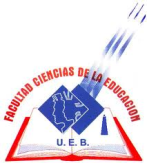 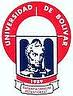 ENCUESTA DIRIGIDA PARA LOS PROFESORESResponda con una cruz valorando en qué grado el estudiante  presenta cada una de las conductas.1.- ¿Tiene excesiva inquietud motora sus estudiantes?Nada                             Poco                               Bastante                           Mucho2.- ¿Tienen sus educandos  explosiones impredecibles de mal genio?Nada                             Poco                               Bastante                           Mucho3.- ¿Sus estudiantes se  distrae fácilmente, tiene escasa atención?Nada                             Poco                               Bastante                           Mucho4.- ¿Sus estudiantes molesta frecuentemente a otros niños?Nada                             Poco                               Bastante                           Mucho5.- ¿Sus educandos tienen aspecto enfadado, huraño?Nada                             Poco                               Bastante                           Mucho6.- ¿Estos niños cambia bruscamente sus estados de ánimo?Nada                             Poco                               Bastante                           Mucho7.- ¿Estos niños son  Intranquilos y siempre están  en movimiento?Nada                             Poco                               Bastante                           Mucho8.- ¿Estos niños siempre son  impulsivo e irritable?Nada                             Poco                               Bastante                           Mucho9.- ¿Ha Tenido experiencia con niños hiperactivos?Nada                             Poco                               Bastante                           Mucho10.- ¿Le gustaría conocer sobre el tratamiento de la hiperactividad y mejorar la conducta de su hijo? Nada                             Poco                               Bastante                           MuchoUNIVERSIDAD ESTATAL DE BOLÍVARENCUESTA DIRIGIDA PARA LOS PADRES DE FAMILIAResponda con una cruz valorando en qué grado el estudiante  presenta cada una de las conductas.1.- ¿su hijo Tiene excesiva inquietud motora?Nada                             Poco                               Bastante                           Mucho2.- ¿Su hijo tiene explosiones impredecibles de mal genio?Nada                             Poco                               Bastante                           Mucho3.- ¿Su hijo se distrae fácilmente, tiene escasa atención?Nada                             Poco                               Bastante                           Mucho4.- ¿Su hijo Molesta frecuentemente a sus hermanos y amigos?Nada                             Poco                               Bastante                           Mucho5.- ¿Su hijo tiene aspecto enfadado, huraño?Nada                             Poco                               Bastante                           Mucho6.- ¿Su hijo cambia bruscamente sus estados de ánimo?Nada                             Poco                               Bastante                           Mucho7.- ¿Su hijo es Intranquilo, siempre en movimiento?Nada                             Poco                               Bastante                           Mucho8.- ¿Es impulsivo e irritable?Nada                             Poco                               Bastante                           Mucho9.- ¿Ha Tenido experiencia con niños hiperactivos?Nada                             Poco                               Bastante                           Mucho10.- ¿Sus esfuerzos se frustran fácilmente? Nada                             Poco                               Bastante                           MuchoVARIABLEDEFINICIÓNDIMENSIONESINDICADORESINSTRUMENTOSLA  HIPERACTIVIDADLa hiperactividad es un trastorno de la conducta en niños, Se trata de niños que desarrollan una intensa actividad motora, que se mueven continuamente, sin que toda esta actividad tenga un propósito. Van de un lado para otro, pudiendo comenzar alguna tarea, pero que abandonan rápidamente para comenzar otra, que a su vez, vuelven a dejar inacabada. Esta hiperactividad aumenta cuando están en presencia de otras personas, especialmente con las que no mantienen relaciones frecuentes. Por el contrario, disminuye la actividad cuando están solosImpulsividad.*Distracción*No estar quieto*Actividad motora excesiva.*Carácter destructivo.*Falta de atención.*Trastorno mental*Niños*Docentes*Padres de familia*Entrevistas*Encuestas*Tés de evaluación*Preguntas abiertas y cerradas        VARIABLEDEFINICIÓNDIMENSIONESINDICADORESINSTRUMENTOSPROCESO ENSEÑANZA APRENDIZAJEAprender es el acto el cual un estudiante intenta captar y elaborar los contenidos expuestos por el profesor, o por cualquier otra fuente de información. El lo alcanza a través de unos medios (técnicas de estudio o de trabajo intelectual). Este proceso de aprendizaje es realizado en función de unos objetivos, que pueden o no identificar con los del profesor  y se lleva a cabo dentro de un determinado contexto.*Capacidad.*Organización.*Planificación.*Alcanzar*Niños*Docentes*Padres de familia*Entrevistas*Encuestas*Tés de evaluación*Preguntas abiertas y cerradas.NadaPoco111Bastante 878Mucho 111Total 9 100 %Nada0Poco222Bastante 778Mucho 0Total 9 100 %Nada0Poco333Bastante 667Mucho 0Total 9 100 %0Poco111Bastante 667Mucho 222Total 9 100 %Nada0Poco111Bastante 333Mucho 556Total 9 100 %Nada0PORCENTAJE Poco111Bastante 778Mucho 111Total 9 100 %Nada0Porcentaje  Poco330Bastante 770Mucho 0Total 9 100 %Nada0PORCENTAJE Poco111Bastante 667Mucho 222Total 9 100 %NadaPoco889 Bastante 111Mucho 0Total 9 100 %Nada0Poco0Bastante 0Mucho 9100 Total 9 100%Nada0Poco1111Bastante 3178Mucho 911Total 51100 %Nada0Poco816Bastante 4384Mucho 0Total 51100 %Nada0Poco1313 %Bastante 7485 %Mucho 0Total 51100 %0Poco714Bastante 3161Mucho 1325Total 51100 %Nada0Poco918 %Bastante 2141%Mucho 2141%Total 51100%Nada0Poco3365Bastante 1835Mucho 0Total 51100 %Nada00Poco00Bastante 3727Mucho 1473Total 51100 %Nada0Poco714Bastante 3161Mucho 1325Total 51100NadaPoco4894Bastante 36Mucho 0Total 51100%Nada00%Poco00%Bastante 00%Mucho 51100%Total 51100 %HORATEMÁTICAEXPOSITOR15-16Terapia para niños hiperactivosPárroco Eduardo Sánchez16-17La hiperactividad  temprana y   su evolución Párroco Eduardo Sánchez17-17:30Receso17:30 – 18.30La hiperactividad   una lucha permanentePárroco Eduardo Sánchez